Aufgaben zu Kreis und KugelB.S. 31/11Ges:  n für V = 1 L = 1  als Kugel mit r = 2,5 cmLsg:  
*	Schätzung    		Der Überschlag ergibt ca. 12 – 13  Eiskugeln auf 1 L * 	Rechnung    65,4 B.S. 32/23Ges:  V und O für Lsa:		V = 	Umrechnung  1 ft = 30,48 cm   und damit 
bzw. 1  = 28,32 Also   O = 933 2373 B.S. 32/24Ansatz:   Lsg:	B.S. 33/26	Mit r = h gilt deshalb:	Damit gilt:
	B.S. 33/30
Die gesamte Leistung verteilt sich gleichmäßig auf den Oberflächeninhalt dieser Kugel – dann entfallen pro :Zusatzfrage:Wie hoch ist die Energiemenge, die pro Jahr auf der Erde auftrifft?Auftrefffläche   A = Leistung, die pro 1 s auf der Erde auftrifft									Energie pro Jahr, die auf der Erde auftrifft 									 Energiebedarf der Erde pro Jahr2014   insgesamt 160 TWh = , d. h. die gesamte Sonneneinstrahlung bedient den Energiebedarf der gesamten Erde ca. 1 Million malAber:Ca. 60% der Sonnenenergie werden direkt reflektiert ( Albedo ) – damit bleibt nur noch ein Faktor 400 000 Einen Großteil dieser Energie benötigen wir zur Gestaltung des Weltklimas:Der für uns günstige Treibhauseffekt erhöht die Weltdurchschnittstemperatur um ca.  und ermöglicht uns damit z. Bsp in Europa angenehme Jahresdurchschnittswerte.Ohne Änderung dieser für uns günstigen Umstände müssen wir zusätzliche Energie aus dem reflektierten Anteil heraus nehmen – ohne mehr Treibhauseffekte anzuheizen!
Also Solarkollektoranlagen und PV-Anlagen, aber auch Windenergie:Die Energiedifferenz senkt die Temperatur der Erde und damit den Treibhauseffekt.Darüber hinaus spielt die Kugelgestalt der Erde eine große Rolle – die Sonne steht an den Rändern deutlich tiefer! Deshalb wird diese einfache Bilanz weiter zu unseren Ungunsten deutlich verschoben.
Tatsächlich ist der für uns positiv nutzbare Bereich nicht so besonders groß – umso wichtiger, dass wir ihn effektiv nutzen. Quelle:
 http://wiki.bildungsserver.de/klimawandel/index.php/Strahlungshaushalt_der_Atmosph%C3%A4reUnd da fehlt uns noch ein wirklich gewaltiges Stück des notwendigen Weges!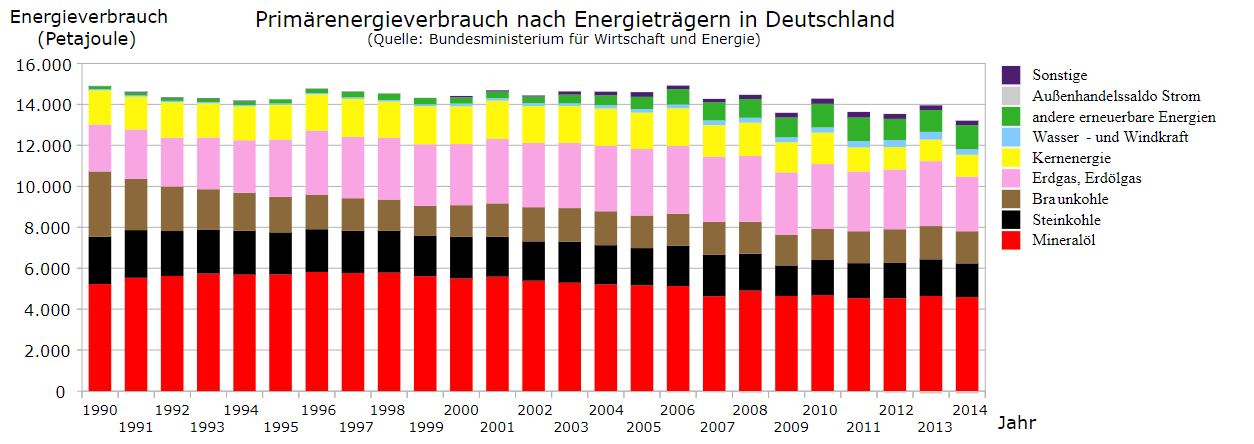 